JINCE Technical manager - ServiceMechanicalJince-395600@gulfjobseeker.com TECHNICAL SKILLSProblem solving skillsCommunication skillsINTERESTSMechanical productionsDesign of machinesQuality analysisCAREER OBJECTIVE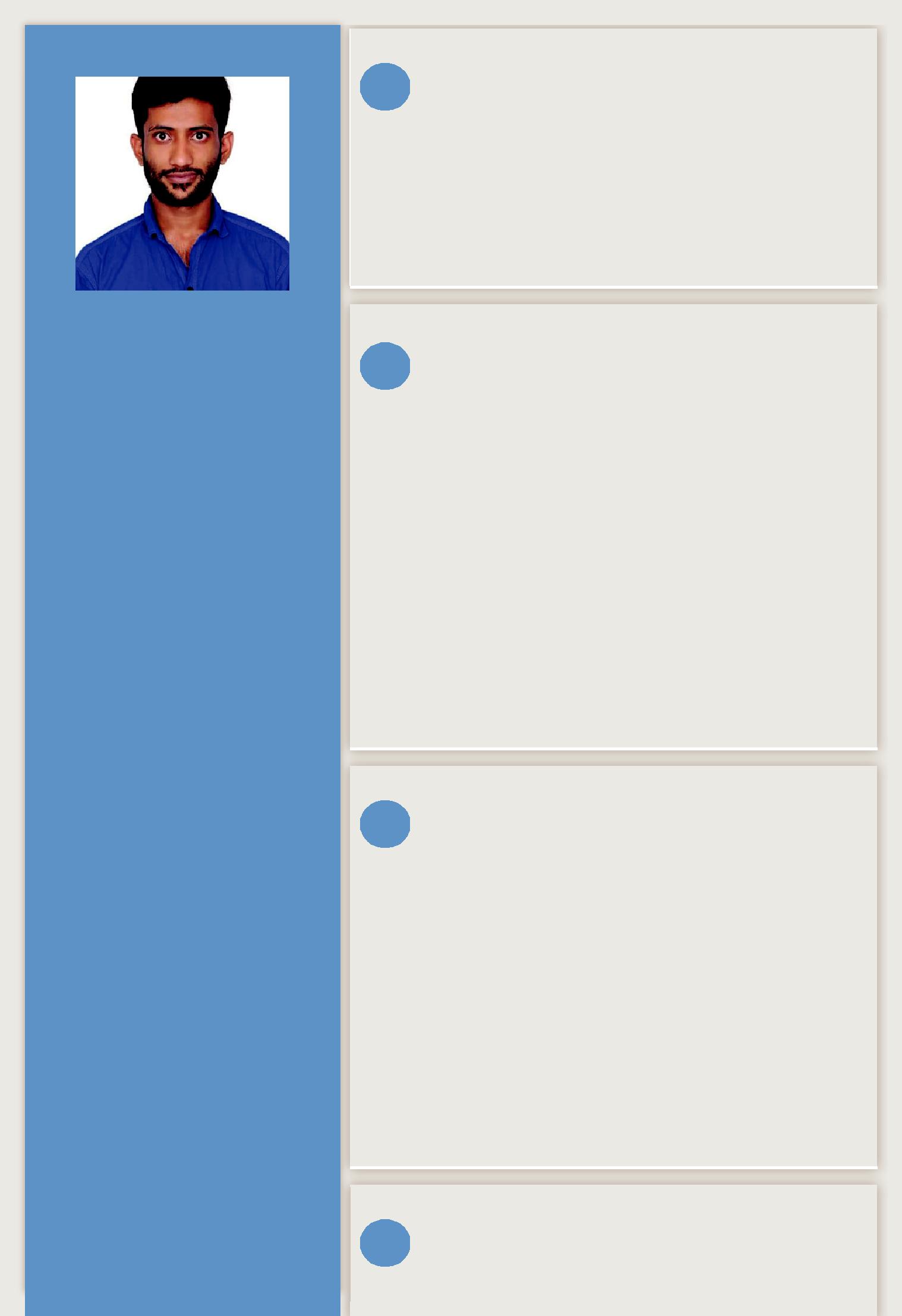 Looking for a position that offers an opportunity for advancement in my career endeavours, where I can utilize my current technical skills, knowledge and give me chance for my innovative work so that I can contribute to the growth of the company. EXPERIENCEPowerboat GalleriaTechnical manager - Service Mechanical 01/09/2016 - 31/10/2019Planning, supervision of manufacturing of speed boats and quality analysis of the products.FilcompsProduction supervisor10/08/2015 - 30/08/2016Supervision and quality analysis of productions of rubber washers qnd other rubber products.EDUCATIONH M S institute of technologyMechanical engineering58%2015St Thomas HSSPlus two80%2009PROJECTSPERSONAL STRENGTHSHard working and dedicated person with willingness to learn.Development microstructure mechanical behaviour during solidification of aluminium alloy (Lm13) reinforced with quartz crystal mmc's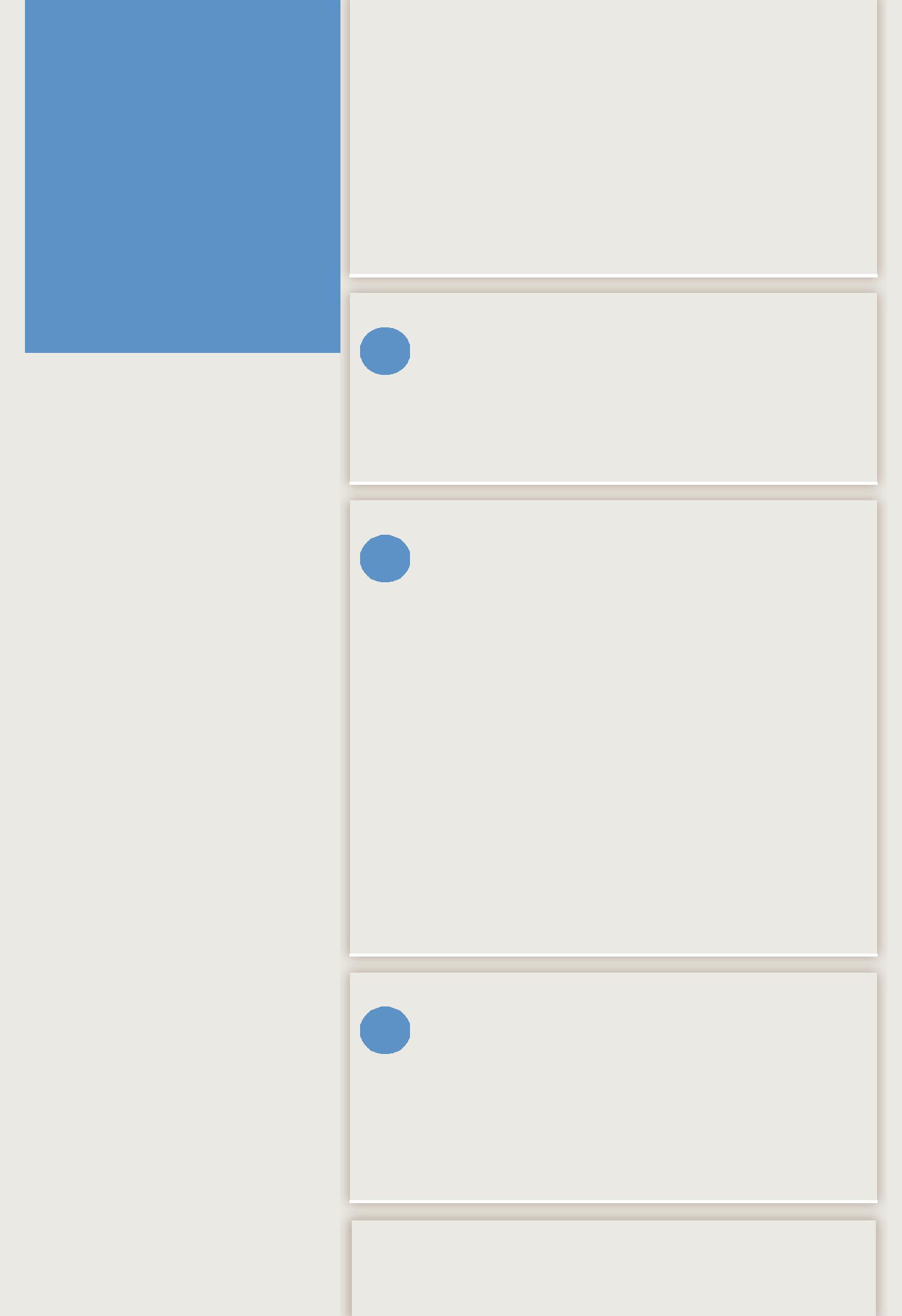 6 MONTHSWe researched and analysed the change in properties of aluminium alloy (LM13) when it is reinforced with quartz materials and noted the enhancement in properties such as strength, hardness etc.ACHIEVEMENTS & AWARDSAwarded best employee of the month for 3 consecutive months during my work in powerboat GalleriaPERSONAL PROFILEDECLARATIONI consider myself familiar with mechanical aspects. I am also confident of my ability to work with machines. I solemnly declare that the information furnished above is correct and true to the best of my knowledge and belief.Date : 17/11/2019Place : DubaiDate of Birth: 08/03/1990Marital Status: SingleNationality: IndianKnown Languages : English, Hindi, MalayalamKnown Languages : English, Hindi, MalayalamHobby: Playing foot ball Reading TravelingVisa status: Visiting VisaVisa expiry: 20 February 2020